Председатель Молодёжного парламента г.о.Домодедово Никита Гаврилов совместно с Депутатом Московской Областной Думы Олегом Владимировичем Жолобовым провели приём жителей в местном отделении партии Единая Россия.На прием обратились 11 человек. Вопросы касались различных сфер жизнедеятельности: оказание материальной поддержки, наличие проблемы жилищного характера, соблюдение правил тишины, оплата коммунальных услуг.Отдельно стоит выделить обращение инициативной группы молодых людей с проектом строительства площадки для тренировки собак. Такая площадка действительно нужна в рамках развития территории городского округа. В данный момент существуют некоторые сложности с его реализацией. Инициативной группе были разъяснены правовые вопросы, а также даны рекомендации по дальнейшим действиям.«Прием был интересным, и в то же время сложным. Нашей целью с Олегом Владимировичем является оказание жителям помощи системного характера, именно поэтому взял на себя общественную нагрузку по работе с обратившимися.» - поделился после приема Никита Гаврилов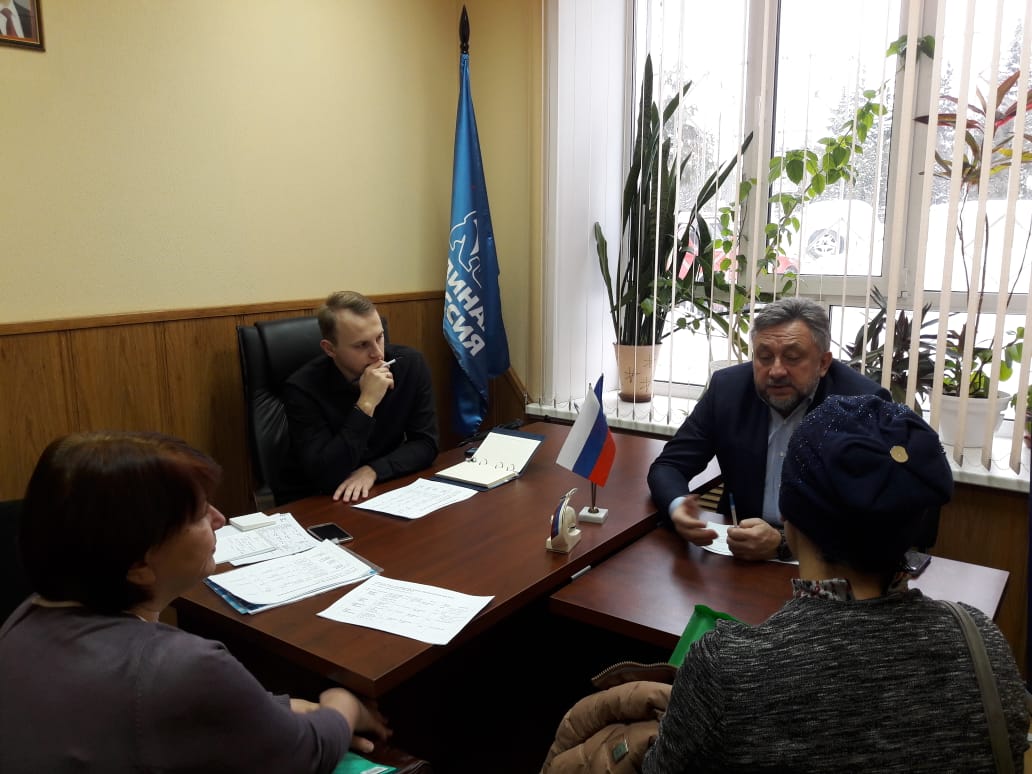 